SPRAWOZDANIE Z REALIZACJI PRAKTYKIDANE STUDENTAImię i nazwisko:	Numer albumu:	Kierunek studiów: Elektronika i Telekomunikacja, studia II stopniaSpecjalność:	Semestr:	1Rok akademicki:	DANE PRZEDSIĘBIORSTWANazwa Przedsiębiorstwa:Adres:Miejsce realizacji praktyki:DANE PRZEDSTAWICIELA PRZEDSIĘBIORSTWA (opiekun praktyki ze strony pracodawcy)Imię i nazwisko Opiekuna praktyki ze strony pracodawcy:Stanowisko / Dział:Adres e-mail:Telefon kontaktowy (służbowy):MIEJSCE I RAMY CZASOWE PRAKTYKIMiejsce odbywania praktyki:Data rozpoczęcia praktyki: Data zakończenia praktyki:Wymiar czasu pracy w tygodniu:Wykaz działów / stanowisk pracy, na których praktykant pracował:--Charakterystyka przedsiębiorstwa (np. rodzaj działalności, asortyment produkowanych wyrobów lub świadczonych usług):…………………………………………………………………………………………………………………………………………………………………………………………………………………………………………………………………………………………………………………………………………………………………………………………………………………………………………………………………………………….
*niepotrzebne skreślićOPIS DZIAŁAŃ ZREALIZOWANYCH PRZEZ STUDENTA W CZASIE PRAKTYKIKarta tygodniowa przebiegu praktyki: Tydzień 1Karta tygodniowa przebiegu praktyki: Tydzień 2Karta tygodniowa przebiegu praktyki: Tydzień 3Karta tygodniowa przebiegu praktyki: Tydzień 4UWAGA!Liczbę tygodni należy dostosować do wymiaru przewidzianego w programie studiów.………………….………..                     	                         Data i podpis Studenta     PODCZAS PRAKTYKI OSIĄGNIĘTE ZOSTAŁY NASTĘPUJĄCE EFEKTY UCZENIA SIĘ(PROSIMY ZAZNACZYĆ ODPOWIEDNIĄ KOLUMNĘ STAWIAJĄC X): ………………………..…………..              Podpis i pieczątka                                  Opiekuna Praktyki z PrzedsiębiorstwaPotwierdzam, że efekty kształcenia przewidziane dla praktyk zostały osiągnięte.                  	                                                                        ………………………..……….. Podpis Opiekuna Praktyki z Uczelni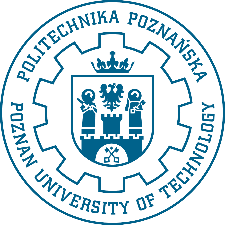 POLITECHNIKA POZNAŃSKA Wydział Informatyki i Telekomunikacji Załącznik nr 8Od dnia          do dnia: Od dnia          do dnia: Od dnia          do dnia: Lp.DataWyszczególnienie zajęć1.2.3.4.5.Od dnia          do dnia: Od dnia          do dnia: Od dnia          do dnia: Lp.DataWyszczególnienie zajęć1.2.3.4.5.Od dnia          do dnia: Od dnia          do dnia: Od dnia          do dnia: Lp.DataWyszczególnienie zajęć1.2.3.4.5.Od dnia          do dnia: Od dnia          do dnia: Od dnia          do dnia: Lp.DataWyszczególnienie zajęć1.2.3.4.5.EFEKT UCZENIA SIĘTAKNIEW zakresie wiedzy (co najmniej dwa TAK)W zakresie wiedzy (co najmniej dwa TAK)W zakresie wiedzy (co najmniej dwa TAK)Ma podstawową wiedzę w zakresie zarządzania.XPosiada podbudowaną praktycznie wiedzę przekazywaną na przedmiotach realizowanych na kierunku Elektronika i Telekomunikacja.Ma wiedzę w zakresie projektowania układów elektronicznych, optycznych lub optoelektronicznych, sieci telekomunikacyjnych oraz oceny pól elektromagnetycznych.Ma wiedzę w zakresie budowy i architektury programowalnych układów cyfrowych i ich praktycznego wykorzystania do badania systemów multimedialnych i mechanizmów stosowanych w sieciach teleinformatycznych.Posiada wiedzę dotyczącą bezpieczeństwa sieciowego i bezpieczeństwa danych.Posiada wiedzę z zakresu telekomunikacji satelitarnej.Ma wiedzę w zakresie optymalizacji, przetwarzania sygnałów i symulacji.W zakresie umiejętności (co najmniej dwa tak TAK)W zakresie umiejętności (co najmniej dwa tak TAK)W zakresie umiejętności (co najmniej dwa tak TAK)Potrafi wykorzystać w praktyce wiedzę zdobytą podczas studiów.XPotrafi sprawnie stosować zasady bezpieczeństwa i higieny pracy.Potrafi analizować działanie systemów sieciowych i sformułować specyfikę projektową.Potrafi wykorzystywać programowalne układy cyfrowe w praktyce.Potrafi konfigurować urządzenia sieciowe i różnego typu zabezpieczenia.Posiada umiejętności dotyczące oceny parametrów i konfigurowania systemów satelitarnych.Posiada umiejętności praktyczne w zakresie zastosowań optymalizacji, metod numerycznych i symulacji.W zakresie kompetencji społecznych (co najmniej dwa TAK)W zakresie kompetencji społecznych (co najmniej dwa TAK)W zakresie kompetencji społecznych (co najmniej dwa TAK)Prawidłowo interpretuje i rozstrzyga dylematy związane z pracą w zakresie elektroniki i telekomunikacji, potrafi myśleć i działać w sposób przedsiębiorczy.XMa poczucie odpowiedzialności za zaprojektowane systemy (elektroniczne i telekomunikacyjne) i zdaje sobie sprawę z zagrożeń dla ludzi i dla społeczeństwa w wypadku ich nieodpowiedniego zaprojektowania lub wykonania.Rozumie uwarunkowania prawne dotyczące stosowania międzynarodowych i krajowych norm w elektronice i telekomunikacji.Potrafi formułować opinie na temat podstawowych wyzwań, przed którymi stoi elektronika i telekomunikacja XXI wieku.